12 апреля          Тема урока: Десятичные дроби.Отметить в таблице:Дробь большую 2,5, но меньшую 3;Самую маленькую дробь, находящуюся в промежутке от 2 до 3;Самую большую дробь а промежутке от 1 до 2;Дробь, в которой цифра повторяется несколько раз. Некоторые задания имеют несколько ответов. И за это можно получить больше баллов. Количество отмеченных чисел занести в листок учета.Зашифрованная фамилия конструктора корабля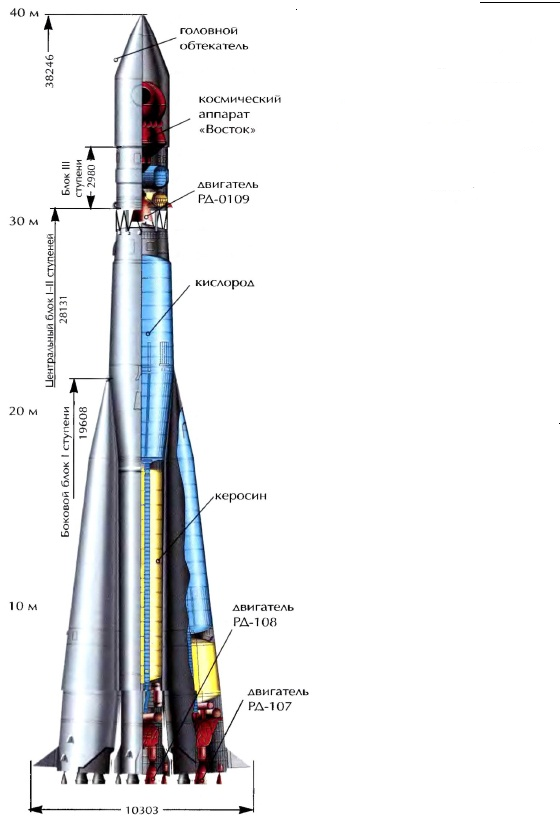 Составить задачу в 4 действия по имеющимся данным на чертеже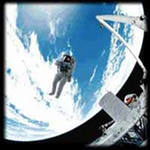 12 апреля ВСЕМИРНЫЙ ДЕНЬ КОСМОНАВТИКИ.5.    Расставить запятые так, чтобы получилось верное числовое равенство.375 - 1,34 = 3616еделить 1 космическую скорость.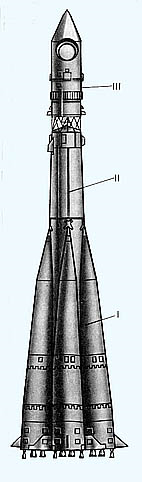 2,41,723,50,91,242,542,72,063,6931,920,52,046,084,712,464,63,411,27,515,41,363,160,3214,121,44,212,443,12,80,713,54,031,334,933,72,914,7320,753,61,022,13,84,912,144,89орокаб1234567Ответ:     x=Ответ:     x=Ответ:     x=Ответ:     x=Ответ:     x=Ответ:     x=Ответ:     x=Ответ:     x=Ответ:     x=Ответ:     x=Ответ:     x=Ответ:     x=